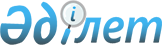 О внесении изменений и дополнений в совместный приказ Министра сельского хозяйства Республики Казахстан от 5 апреля 2019 года № 135 и Министра национальной экономики Республики Казахстан от 24 апреля 2019 года № 30 "Об утверждении критериев оценки степени рисков и проверочных листов в области использования и охраны водного фонда Республики Казахстан, безопасности плотин"Совместный приказ Министра экологии и природных ресурсов Республики Казахстан от 17 мая 2023 года № 151 и и.о. Министра национальной экономики от 18 мая 2023 года № 72. Зарегистрирован в Министерстве юстиции Республики Казахстан 19 мая 2023 года № 32533
      Примечание ИЗПИ!      Порядок введения в действие см. п. 4.
      ПРИКАЗЫВАЕМ:
      1. Внести в совместный приказ Министра сельского хозяйства Республики Казахстан от 5 апреля 2019 года №135 и Министра национальной экономики Республики Казахстан от 24 апреля 2019 года №30 "Об утверждении критериев оценки степени рисков и проверочных листов в области использования и охраны водного фонда Республики Казахстан, безопасности плотин" (зарегистрирован в Реестре государственной регистрации нормативных правовых актов за № 18616), следующие изменения:
      преамбулу изложить в следующей редакции:
      "В соответствии с пунктами 5 и 6 статьи 141, пунктом 1 статьи 143 Предпринимательского кодекса Республики Казахстан ПРИКАЗЫВАЕМ:";
      пункт 1 изложить в следующей редакции:
      " Утвердить:
      1) критерии оценки степени рисков в области использования и охраны водного фонда Республики Казахстан, безопасности плотин (далее – Критерии) согласно приложению 1 к настоящему совместному приказу;
      2) проверочный лист в области использования и охраны водного фонда Республики Казахстан, безопасности плотин в отношении субъектов контроля осуществляющих забор и (или) использование водных ресурсов, а также эксплуатацию водохозяйственных сооружений согласно приложению 2 к настоящему совместному приказу;
      3) проверочный лист в области использования и охраны водного фонда Республики Казахстан, безопасности плотин в отношении субъектов контроля осуществляющих строительные, дноуглубительные и взрывные работы, добычу полезных ископаемых и других ресурсов, прокладку кабелей, трубопроводов и других коммуникаций, рубку леса, буровые и иные работы на водных объектах или водоохранных зонах и полосах согласно приложению 3 к настоящему совместному приказу;
      4) проверочный лист в области использования и охраны водного фонда Республики Казахстан, безопасности плотин в отношении субъектов контроля осуществляющих забор и (или) использование водных ресурсов, а также эксплуатацию водохозяйственных сооружений согласно приложению 4 к настоящему совместному приказу;
      5) проверочный лист в области использования и охраны водного фонда Республики Казахстан, безопасности плотин в отношении субъектов контроля осуществляющих строительные, дноуглубительные и взрывные работы, добычу полезных ископаемых и других ресурсов, прокладку кабелей, трубопроводов и других коммуникаций, рубку леса, буровые и иные работы на водных объектах или водоохранных зонах и полосах согласно приложению 5 к настоящему совместному приказу;
      приложения 1, 2 и 3 утвержденные указанным совместным приказом изложить в новой редакции согласно приложениям 1, 2 и 3 к настоящему совместному приказу;
      дополнить приложением 4 и 5 согласно приложению 4 и 5 к настоящему совместному приказу.
      2. Комитету по водным ресурсам Министерства экологии и природных ресурсов Республики Казахстан в установленном законодательством порядке обеспечить:
      1) государственную регистрацию настоящего совместного приказа в Министерстве юстиции Республики Казахстан;
      2) размещение настоящего совместного приказа на интернет-ресурсе Министерства экологии и природных ресурсов Республики Казахстан после его официального опубликования;
      3) в течение десяти рабочих дней после государственной регистрации настоящего приказа в Министерстве юстиции Республики Казахстан представление в Департамент юридической службы Министерства экологии и природных ресурсов Республики Казахстан сведений об исполнении мероприятий, предусмотренных подпунктами 1) и 2) настоящего пункта.
      3. Контроль за исполнением настоящего совместного приказа возложить на курирующего вице-министра экологии и природных ресурсов Республики Казахстан.
      4. Настоящий совместный приказ вводится в действие по истечении шестидесяти календарных дней со дня его первого официального опубликования.
      "СОГЛАСОВАН"Комитет по правовой статистикеи специальным учетамГенеральной прокуратурыРеспублики Казахстан Критерии оценки степени рисков и проверочных листов в области использования и охраны водного фонда Республики Казахстан, безопасности плотин Глава 1. Общие положения
      1. Настоящие Критерии оценки степени рисков в области использования и охраны водного фонда Республики Казахстан, безопасности плотин (далее – Критерии) разработаны в соответствии c пунктами 5 и 6 статьи 141, пунктом 1 статьи 143 Предпринимательского кодекса Республики Казахстан (далее – Кодекс) и приказом исполняющего обязанности Министра национальной экономики Республики Казахстан от 31 июля 2018 года № 3 "Об утверждении формы проверочного листа" (зарегистрирован в Реестре государственной регистрации нормативных правовых актов за № 17371) и Правилами формирования регулирующими государственными органами системы оценки и управления рисками, утвержденными приказом исполняющего обязанности Министра национальной экономики Республики Казахстан от 22 июня 2022 года № 48 (зарегистрирован в Реестре государственной регистрации нормативных правовых актов под № 28577).
      2. В настоящих Критериях используются следующие основные понятия:
      1) субъекты (объекты) контроля – физические и юридические лица, некоммерческие организации, осуществляющие специальное водопользование, эксплуатацию гидротехнических сооружений, регулирование поверхностного стока, пользование услугами водохозяйственных организаций для получения воды из систем водоснабжения на производственные и технические нужды (первичные водопользователи), эксплуатацию зданий и сооружений, а также производство строительных и других работ на водных объектах, водоохранных зонах и полосах;
      2) незначительные нарушения – нарушение требований, установленных нормативными правовыми актами в области использования и охраны водного фонда Республики Казахстан, безопасности плотин, несоблюдение которых не создают предпосылки для возникновения угрозы жизни и здоровья населения, окружающей среде, но выполнение, которых является обязательным для физических и юридических лиц при осуществлении своей деятельности; 
      3) значительные нарушения – нарушение требований, установленных нормативными правовыми актами в области использования и охраны водного фонда Республики Казахстан, безопасности плотин, создающие предпосылки для возникновения угрозы жизни и здоровью населения и окружающей среде;
      4) грубые нарушения – нарушение требований, установленных нормативными правовыми актами в области использования и охраны водного фонда Республики Казахстан, безопасности плотин, невыполнение которых создают угрозу здоровью населения, окружающей среде, так же нарушения, связанные с несоблюдением запрещающей нормы законодательства;
      5) риск в области использования и охраны водного фонда Республики Казахстан, безопасности плотин – вероятность снижения водообеспеченности населения, возникновения загрязнения, засорения и истощения водных объектов, нарушения прав водопользователей на получение водных ресурсов в соответствии с выделенными лимитами, а также вредного воздействия вод на населенные пункты в результате деятельности водопользователей, отсутствия согласований на производство работ на водных объектах и их водоохранных зонах и полосах, возникновения и предупреждения чрезвычайных ситуаций на гидротехнических сооружениях, которые могут повлечь за собой человеческие жертвы, ущерб здоровью людей и окружающей среде, с учетом степени тяжести его последствий;
      6) балл – количественная мера исчисления риска;
      7) нормализация данных – статистическая процедура, предусматривающая приведение значений, измеренных в различных шкалах, к условно общей шкале;
      8) система оценки и управления рисками – процесс принятия управленческих решений, направленных на снижение вероятности наступления неблагоприятных факторов путем распределения субъектов контроля по степеням риска для последующего осуществления профилактического контроля с посещением субъекта контроля и (или) проверок на соответствие разрешительным требованиям по выданным разрешениям с целью минимально возможной степени ограничения свободы предпринимательства, обеспечивая при этом допустимый уровень риска в соответствующих сферах деятельности, а также направленных на изменение уровня риска для конкретного субъекта контроля и (или) освобождения такого субъекта контроля от профилактического контроля с посещением субъекта контроля и (или) проверок на соответствие разрешительным требованиям по выданным разрешениям;
      9) объективные критерии оценки степени риска (далее – объективные критерии) – критерии оценки степени риска, используемые для отбора субъектов контроля в зависимости от степени риска в определенной сфере деятельности и не зависящие непосредственно от отдельного субъекта контроля;
      10) критерии оценки степени риска – совокупность количественных и качественных показателей, связанных с непосредственной деятельностью субъекта контроля, особенностями отраслевого развития и факторами, влияющими на это развитие, позволяющих отнести субъекты контроля к различным степеням риска;
      11) субъективные критерии оценки степени риска (далее – субъективные критерии) – критерии оценки степени риска, используемые для отбора субъектов контроля в зависимости от результатов деятельности конкретного субъекта контроля;
      12) проверочный лист – перечень требований, предъявляемых к деятельности субъектов контроля, несоблюдение которых влечет за собой угрозу законным интересам физических и юридических лиц, государства;
      13) выборочная совокупность (выборка) – перечень оцениваемых субъектов, относимых к однородной группе субъектов контроля в конкретной сфере государственного контроля, в соответствии с пунктом 2 статьи 143 Кодекса. Глава 2. Способы проведения проверки на соответствие разрешительным требованиям и профилактического контроля субъектов контроля
      3. Для целей управления рисками при осуществлении профилактического контроля с посещением субъекта (объекта) контроля и (или) проверки на соответствие разрешительным требованиям по выданным разрешениям, критерии оценки степени риска для проведения проверок на соответствие разрешительным требованиям по выданным разрешениям и профилактического контроля субъектов (объектов) контроля формируются посредством определения объективных и субъективных критериев, которые осуществляются поэтапно (Мультикритериальный анализ решений).
      На первом этапе по объективным критериям относят субъекты (объекты) контроля к одной из следующих степеней риска:
      1) высокий риск;
      2) средний риск;
      3) низкий риск.
      Для сфер деятельности субъектов (объектов) контроля, отнесенных к высокой и средней степени риска по объективным критериям, проводятся проверка на соответствие разрешительным требованиям по выданным разрешениям, профилактический контроль с посещением субъекта (объекта) контроля и внеплановая проверка.
      Для сфер деятельности субъектов (объектов) контроля, отнесенных к низкой степени риска по объективным критериям, проводятся проверка на соответствие разрешительным требованиям по выданным разрешениям и внеплановая проверка.
      На втором этапе по субъективным критериям относят субъекты (объекты) контроля к одной из следующих степеней риска:
      1) высокий риск;
      2) средний риск;
      3) низкий риск.
      По показателям степени риска по субъективным критериям субъект (объект) контроля относится:
      1) к высокой степени риска – при показателе степени риска от 71 до 100 включительно;
      2) к средней степени риска – при показателе степени риска от 31 до 70 включительно;
      3) к низкой степени риска – при показателе степени риска от 0 до 30 включительно.
      4. Критерии оценки степени риска для проведения проверки на соответствие разрешительным требованиям по выданным разрешениям и профилактического контроля субъектов (объектов) контроля формируются посредством определения объективных и субъективных критериев.
      5. Для сфер деятельности субъектов (объектов) контроля, отнесенных к высокой степени риска, кратность проведения проверок на соответствие разрешительным требованиям по выданным разрешениям составляет один раз в год.
      Для сфер деятельности субъектов (объектов) контроля, отнесенных к средней степени риска, кратность проведения проверок на соответствие разрешительным требованиям по выданным разрешениям составляет один раз в два года.
      Для сфер деятельности субъектов (объектов) контроля, отнесенных к низкой степени риска, кратность проведения проверок на соответствие разрешительным требованиям по выданным разрешениям составляет один раз в три года. Глава 3. Объективные критерии оценки степени риска
      6. По объективным критериям все субъекты контроля в зависимости от стратегической значимости водных объектов и объемов водозабора распределяются по трем степеням риска:
      1) высокая степень риска – субъекты (объекты) контроля, которые: 
      осуществляют хозяйственную деятельность в пределах водоохранных зон, полос, на водных объектах особого государственного значения и на малых водных объектах;
      эксплуатируют объекты, отнесенные к перечню водохозяйственных сооружений, имеющих особое стратегическое значение, и особо важных групповых и локальных систем водоснабжения;
       эксплуатируют плотины I, II, III, а также IV класса, представляющих повышенную опасность при чрезвычайных ситуациях;
      осуществляют забор и (или) использование поверхностных и подземных вод от 100 и более кубических метров в сутки;
      2) средняя степень риска - осуществляют хозяйственную деятельность в пределах водоохранных зон, полос на водных объектах;
      эксплуатируют объекты, не отнесенные к перечню водохозяйственных сооружений, имеющих особое стратегическое значение и к особо важным групповым и локальным системам водоснабжения;
      эксплуатируют плотины IV класса, не представляющих повышенную опасность при чрезвычайных ситуациях;
      осуществляют забор и (или) использование поверхностных и подземных вод от 50 до 100 кубических метров в сутки;
      3) низкая степень риска – субъекты (объекты) контроля которые:
      осуществляют хозяйственную деятельность в пределах водоохранных зон, полос и на водных объектах;
      эксплуатируют объекты, не отнесенные к перечню водохозяйственных сооружений, имеющих особое стратегическое значение и к особо важным групповым и локальным системам водоснабжения;
      осуществляют забор и (или) использование поверхностных и подземных вод до 50 кубических метров в сутки.
      7. В отношении субъектов (объектов) контроля, отнесенных по объективным критериям к высокой и средней степени риска, применяются субъективные критерии с целью проведения проверки на соответствие разрешительным требованиям по выданным разрешениям и профилактического контроля с посещением субъекта (объекта) контроля и внеплановая проверка. 
      В отношении субъектов (объектов) контроля, отнесенных к низкой степени риска, проводятся проверка на соответствие разрешительным требованиям по выданным разрешениям и внеплановая проверка.
      8. В отношении субъектов контроля, устранивших в полном объеме выданные нарушения по итогам проведенного предыдущего профилактического контроля с посещением и (или) проверки на соответствие разрешительным требованиям по выданным разрешениям, не допускается включение их при формировании графиков и списков на очередной период государственного контроля.
      9. При отсутствии информационной системы оценки и управления рисками минимально допустимый порог количества субъектов контроля, в отношении которых осуществляются профилактический контроль с посещением субъекта контроля и (или) на соответствие разрешительным требованиям по выданным разрешениям, не должен превышать пяти процентов от общего количества таких субъектов контроля в определенной сфере государственного контроля. Глава 4. Субъективные критерии оценки степени риска
      10. Определение субъективных критериев осуществляется с применением следующих этапов:
      1) формирование базы данных и сбор информации;
      2) анализ информации и оценка рисков. 
      11. Формирование базы данных и сбор информации необходимы для выявления субъектов контроля.
      12. Для оценки степени риска при формировании списка профилактического контроля с посещением субъекта (объекта) используются следующие источники информации:
      1) результаты мониторинга отчетности и сведений, полученных в результате ведения первичного учета;
      2) результаты предыдущих проверок, профилактического контроля с посещением субъектов (объектов) контроля;
      3) анализ официальных интернет-ресурсов государственных органов, средств массовой информации.
      13. Для оценки степени риска при формировании графика проверок на соответствие разрешительным требованиям по выданным разрешениям используются следующие источники информации:
      1) результаты предыдущих проверок;
      2) анализ официальных интернет-ресурсов государственных органов, средств массовой информации.
      14. На основании информационных источников, определенных в пунктах 12 и 13 настоящих Критериев, определяются субъективные критерии согласно приложению 1 к настоящим Критериям. Глава 5. Порядок расчета степени риска по субъективным критериям
      15. Для отнесения субъекта контроля к степени риска применяется следующий порядок расчета показателя степени риска.
      Расчет показателя степени риска по субъективным критериям (R) осуществляется в автоматизированном режиме путем суммирования показателя степени риска по нарушениям по результатам предыдущих проверок и профилактического контроля с посещением субъектов контроля (SP) и показателя степени риска по субъективным критериям (SC), с последующей нормализацией значений данных в диапазон от 0 до 100 баллов.
      Rпром = SP + SC, где
      Rпром – промежуточный показатель степени риска по субъективным критериям,
      SР – показатель степени риска по нарушениям,
      SC – показатель степени риска по субъективным критериям, определенным в соответствии с пунктом 14 настоящих Критериев.
      Расчет производится по каждому субъекту контроля однородной группы субъектов контроля каждой сферы государственного контроля. При этом перечень оцениваемых субъектов контроля, относимых к однородной группе субъектов контроля одной сферы государственного контроля, образует выборочную совокупность (выборку) для последующей нормализации данных.
      16. По данным, полученным по результатам предыдущих проверок и профилактического контроля с посещением субъектов контроля, формируется показатель степени риска по нарушениям, оцениваемый в баллах от 0 до 100.
      При выявлении одного грубого нарушения по любому из источников информации, указанных в пунктах 12 и 13 настоящих Критериев, субъекту контроля приравнивается показатель степени риска 100 баллов и в отношении него проводится профилактический контроль с посещением субъекта контроля.
      При не выявлении грубых нарушений показатель степени риска по нарушениям рассчитывается суммарным показателем по нарушениям значительной и незначительной степени.
      При определении показателя значительных нарушений применяется коэффициент 0,7.
      Данный показатель рассчитывается по следующей формуле:
      SРз = (SР2 х 100/SР1) х 0,7, где:
      SРз – показатель значительных нарушений;
      SР1 – требуемое количество значительных нарушений;
      SР2 – количество выявленных значительных нарушений;
      При определении показателя незначительных нарушений применяется коэффициент 0,3.
      Данный показатель рассчитывается по следующей формуле:
      SРн = (SР2 х 100/SР1) х 0,3, где:
      SРн – показатель незначительных нарушений;
      SР1 – требуемое количество незначительных нарушений;
      SР2 – количество выявленных незначительных нарушений;
      Показатель степени риска по нарушениям (SР) рассчитывается по шкале от 0 до 100 баллов и определяется путем суммирования показателей значительных и незначительных нарушений по следующей формуле:
      SР = SРз + SРн, где:
      SР – показатель степени риска по нарушениям;
      SРз – показатель значительных нарушений;
      SРн – показатель незначительных нарушений.
      Полученное значение показателя степени риска по нарушениям включается в расчет показателя степени риска по субъективным критериям.
      17. Расчет показателя степени риска по субъективным критериям, определенным в соответствии с пунктами 12 и 13 настоящих Критериев, производится по шкале от 0 до 100 баллов и осуществляется по следующей формуле: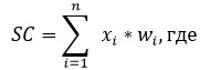 
      xi – показатель субъективного критерия,
      wi – удельный вес показателя субъективного критерия xi,
      n – количество показателей.
      Полученное значение показателя степени риска по субъективным критериям, определенным в соответствии с пунктами 12 и 13 настоящих Критериев, включается в расчет показателя степени риска по субъективным критериям.
      18. Рассчитанные по субъектам значения по показателю R нормализуются в диапазон от 0 до 100 баллов. Нормализация данных осуществляется по каждой выборочной совокупности (выборке) с использованием следующей формулы: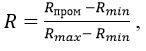 
      R – показатель степени риска (итоговый) по субъективным критериям отдельного субъекта контроля, 
      Rmax – максимально возможное значение по шкале степени риска по субъективным критериям по субъектам, входящим в одну выборочную совокупность (выборку) (верхняя граница шкалы),
      Rmin – минимально возможное значение по шкале степени риска по субъективным критериям по субъектам, входящим в одну выборочную совокупность (выборку) (нижняя граница шкалы),
      Rпром – промежуточный показатель степени риска по субъективным критериям, рассчитанный в соответствии с пунктом 15 настоящих Критериев. Степени нарушения требований к субъектам (объектам) контроля в области использования и охраны водного фонда
Республики Казахстан, безопасности плотин, для профилактического контроля с посещением в отношении субъектов контроля
осуществляющих забор и (или) использование водных ресурсов, а также эксплуатацию водохозяйственных сооружений Степени нарушения требований к субъектам (объектам) контроля в области использования и охраны водного фонда
Республики Казахстан, безопасности плотин, для профилактического контроля с посещением в отношении субъектов контроля
осуществляющих строительные, дноуглубительные и взрывные работы, добычу полезных ископаемых и других ресурсов, прокладку
кабелей, трубопроводов и других коммуникаций, рубку леса, буровые и иные работы на водных объектах или водоохранных зонах и полосах Степени нарушения требований к субъектам (объектам) контроля в области использования и охраны водного фонда
Республики Казахстан, безопасности плотин, для проверок на соответствие разрешительным требованиям по выданным
разрешениям в отношении субъектов контроля осуществляющих забор и (или) использование водных ресурсов,
а также эксплуатацию водохозяйственных сооружений Степени нарушения требований к субъектам (объектам) контроля в области использования и охраны водного фонда
Республики Казахстан, безопасности плотин, для проверок на соответствие разрешительным требованиям по выданным
разрешениям в отношении субъектов контроля осуществляющих строительные, дноуглубительные и взрывные работы, добычу
полезных ископаемых и других ресурсов, прокладку кабелей, трубопроводов и других коммуникаций, рубку леса, буровые и иные
работы на водных объектах или водоохранных зонах и полосах в отношении субъектов контроля осуществляющих строительные,
дноуглубительные и взрывные работы, добычу полезных ископаемых и других ресурсов, прокладку кабелей, трубопроводов
и других коммуникаций, рубку леса, буровые и иные работы на водных объектах или водоохранных зонах и полосах Перечень субъективных критериев для определения степени риска по субъективным критериям оценки степени риска
к субъектам (объектам) контроля в области использования и охраны водного фонда Республики Казахстан, безопасности плотин Проверочный лист в области использования и охраны водного фонда
Республики Казахстан, безопасности плотин в отношении субъектов контроля
осуществляющих забор и (или) использование водных ресурсов, а также эксплуатацию
водохозяйственных сооружений _____________________________________
в соответствии со статьей 138 Предпринимательского кодекса Республики Казахстан
_________________________________________________________________________
_________________________________________________________________________
_________________________________________________________________________
      Государственный орган, назначивший проверку/профилактический контрольпосещением субъекта (объекта) контроля____________________________________________________________________________________________________________________________________Акт о назначении проверки/профилактического контроля с посещением субъекта(объекта) контроля____________________________________________________________________________________________________________________________ (№, дата)Наименование субъекта (объекта) контроля______________________________________________________________________________________________________________________________________________________________________________________________________(Индивидуальный идентификационный номер), бизнес-идентификационный номерсубъекта (объекта) контроля__________________________________________________________________Адрес места нахождения____________________________________________________________________________________________________________________________________
      Должностное (-ые) лицо (-а) __________________________ ____________(должность) (подпись)_______________________________________________________________(фамилия, имя, отчество (при наличии))Руководитель субъекта контроля ______________________ ____________(должность) (подпись)_______________________________________________________________(фамилия, имя, отчество (при наличии)) Проверочный лист в области использования и охраны водного фонда
Республики Казахстан, безопасности плотин в отношении субъектов контроля
осуществляющих строительные, дноуглубительные и взрывные работы,
добычу полезных ископаемых и других ресурсов, прокладку кабелей, трубопроводов
и других коммуникаций, рубку леса, буровые и иные работы на водных объектах
или водоохранных зонах и полосах__________________________________________
в соответствии со статьей 138 Предпринимательского кодекса Республики Казахстан
___________________________________________________________________________
___________________________________________________________________________
___________________________________________________________________________
      Государственный орган, назначивший проверку/профилактический контрольс посещением субъекта (объекта) контроля____________________________________________________________________________________________________________________________________Акт о назначении проверки/ профилактического контроля с посещением субъекта(объекта) контроля _____________________________________________ (№, дата)Наименование субъекта (объекта) контроля____________________________________________________________________________________________________________________________________(Индивидуальный идентификационный номер), бизнес-идентификационный номерсубъекта (объекта) контроля__________________________________________________________________Адрес места нахождения ______________________________________________________________________________________________________________
      Должностное (-ые) лицо (-а) __________________________ ____________(должность) (подпись)_______________________________________________________________(фамилия, имя, отчество (при наличии))Руководитель субъекта контроля ______________________ ____________(должность) (подпись)_______________________________________________________________(фамилия, имя, отчество (при наличии)) Проверочный лист в области использования и охраны водного фонда
Республики Казахстан, безопасности плотин в отношении субъектов контроля
осуществляющих забор и (или) использование водных ресурсов, а также эксплуатацию
водохозяйственных сооружений _______________________________________________
в соответствии со статьей 138 Предпринимательского кодекса Республики Казахстан
__________________________________________________________________
__________________________________________________________________
      Государственный орган, назначивший проверку______________________________________________________________________________________________________________________________________________________________________Акт о назначении проверки __________________________________________________________________________________________________________ (№, дата)Наименование субъекта (объекта) контроля _________________________________________________________________________________________________________________________________________________________________________(Индивидуальный идентификационный номер), бизнес-идентификационный номерсубъекта (объекта) контроля ____________________________________________Адрес места нахождения ____________________________________________________________________________________________________________________
      Должностное (-ые) лицо (-а) __________________________ ____________(должность) (подпись)_______________________________________________________________(фамилия, имя, отчество (при наличии))Руководитель субъекта контроля ______________________ ____________(должность) (подпись)________________________________________________________________(фамилия, имя, отчество (при наличии)) Проверочный лист в области использования и охраны водного фонда
Республики Казахстан, безопасности плотин в отношении субъектов контроля
осуществляющих строительные, дноуглубительные и взрывные работы, добычу
полезных ископаемых и других ресурсов, прокладку кабелей, трубопроводов и других
коммуникаций, рубку леса, буровые и иные работы на водных объектах или
водоохранных зонах и полосах ________________________________________________
в соответствии со статьей 138 Предпринимательского кодекса Республики Казахстан
______________________________________________________________________
______________________________________________________________________
      Государственный орган, назначивший проверку __________________________________________________________________________________________________Акт о назначении проверки______________________________________ (№, дата)Наименование субъекта (объекта) контроля ______________________________________________________________________________________________________(Индивидуальный идентификационный номер), бизнес-идентификационный номерсубъекта (объекта) контроля _____________________________________________Адрес места нахождения ______________________________________________________________________________________________________________________
      Должностное (-ые) лицо (-а) __________________________ ____________(должность) (подпись)_______________________________________________________________(фамилия, имя, отчество (при наличии))Руководитель субъекта контроля ______________________ ____________(должность) (подпись)________________________________________________________________(фамилия, имя, отчество (при наличии))
					© 2012. РГП на ПХВ «Институт законодательства и правовой информации Республики Казахстан» Министерства юстиции Республики Казахстан
				
      и.о. Министра национальной экономикиРеспублики Казахстан

__________ Т. Жаксылыков

      Министр экологиии природных ресурсовРеспублики Казахстан

__________ З. Сулейменова
Приложение 1
к совместному приказу
и.о. Министра национальной экономики
Республики Казахстан
от 18 мая 2023 года № 72
и Министр экологии
и природных ресурсов
Республики Казахстан
от 17 мая 2023 года № 151Приложение 1
к совместному приказу
Министра сельского хозяйства
Республики Казахстан
от 5 апреля 2019 года № 135
Министра национальной экономики
Республики Казахстан
от 24 апреля 2019 года № 30Приложение 1
к Критериям оценки степени
рисков в области использования
и охраны водного фонда
Республики Казахстан,
безопасности плотин
№
Требования
Степень нарушения
1
Наличие фактов уничтожения или повреждения наблюдательных и режимных скважин на подземные воды, наблюдательных режимных створов на водных объектах, водоохранных или водохозяйственных знаков
Незначительное
2
Наличие документов, подтверждающих выполнение организационных, технологических, лесомелиоративных, агротехнических, гидротехнических, санитарно-эпидемиологических и других мероприятий, обеспечивающих охрану водных объектов от загрязнения, засорения и истощения
Значительное
3
Наличие разрешения на специальное водопользование
Грубое
4
Соблюдение утвержденного режима использования водохранилища
Грубое
5
Наличие утвержденного режима использования водохранилища
Грубое
6
Содержание в исправном состоянии водохозяйственных сооружении и технических устройств, влияющих на состояние вод
Грубое
7
Проведение мониторинга критериев безопасности водохозяйственных систем и сооружений (наличие журнала)
Грубое
8
Проведение корректировки критериев безопасности водохозяйственных систем (наличие проектной документации)
Грубое
9
Проведение многофакторного обследования водохозяйственных систем и сооружений (наличие заключения)
Грубое
10
Наличие декларации безопасности плотин, содержащей полную и достоверную информацию
Грубое
11
Соблюдение периодичности измерения расходов воды на каждом водозаборном сооружении и выпуске сточных вод
ЗначительноеПриложение 2
к Критериям оценки степени
рисков в области использования
и охраны водного фонда
Республики Казахстан,
безопасности плотин
№
Требования
Степень нарушения
1
Наличие согласования размещения предприятий и других сооружений, а также условий производства строительных и других работ на водных объектах, водоохранных зонах и полосах
Значительное
 2
Наличие на вновь вводимых и реконструированных предприятиях и объектах сооружений и устройств, предотвращающих загрязнение, засорение водных объектов
ЗначительноеПриложение 3
к Критериям оценки степени
рисков в области использования
и охраны водного фонда
Республики Казахстан,
безопасности плотин
№
Требования
Степень нарушения
1
Наличие разрешения на специальное водопользование
Грубое
2
Соблюдение установленных в разрешении на специальное водопользование лимитов водопотребления и водоотведения
Грубое
3
Наличие согласованных с ведомством уполномоченного органа в области использования и охраны водного фонда, водоснабжения, водоотведения удельных норм водопотребления и водоотведения
Грубое
4
Наличие схемы расположения водохозяйственных сооружений и технических устройств с указанием нумераций мест измерения, забора и сброса воды, при помощи которых осуществляется забор или сброс вод, а также узлов учета передачи таких вод вторичным водопользователям
Значительное
5
Наличие журнала первичного учета вод
Незначительное
6
Предоставление в срок до 10 числа месяца, следующего за отчетным кварталом, достоверной и полной информации по первичному учету вод
Грубое
7
Наличие исправного, прошедшего государственную аттестацию средств измерений для учета потребления и сброса воды, а также целых и не поврежденных пломб
Значительное
8
Достоверность данных учета и отчетности водного кадастра, а также представление отчета о заборе, использования и водоотведения вод 2-ТП (водхоз) годовая
ГрубоеПриложение 4
к Критериям оценки степени
рисков в области использования
и охраны водного фонда
Республики Казахстан,
безопасности плотин
№
Требования
Степень нарушения
1
Наличие утвержденной в установленном порядке проектной документации и соответствия ей строительства, реконструкции, технического перевооружения объектов отраслей экономики
ЗначительноеПриложение 5
к Критериям оценки степени
рисков в области использования
и охраны водного фонда
Республики Казахстан,
безопасности плотин
№ 
Показатель субъективного критерия
Источник информации по показателю субъективного критерия
Удельный вес по значимости, балл (в сумме не должен превышать 100 баллов), wi
Условия /значения, xi
Условия /значения, xi
№ 
Показатель субъективного критерия
Источник информации по показателю субъективного критерия
Удельный вес по значимости, балл (в сумме не должен превышать 100 баллов), wi
условие 1/значение
условие 2/значение
условие 3/значение
1
2
3
4
5
6
Для профилактического контроля с посещением
Для профилактического контроля с посещением
Для профилактического контроля с посещением
Для профилактического контроля с посещением
Для профилактического контроля с посещением
Для профилактического контроля с посещением
В отношении субъектов контроля осуществляющих забор и (или) использование водных ресурсов, а также эксплуатацию водохозяйственных сооружений
В отношении субъектов контроля осуществляющих забор и (или) использование водных ресурсов, а также эксплуатацию водохозяйственных сооружений
В отношении субъектов контроля осуществляющих забор и (или) использование водных ресурсов, а также эксплуатацию водохозяйственных сооружений
В отношении субъектов контроля осуществляющих забор и (или) использование водных ресурсов, а также эксплуатацию водохозяйственных сооружений
В отношении субъектов контроля осуществляющих забор и (или) использование водных ресурсов, а также эксплуатацию водохозяйственных сооружений
В отношении субъектов контроля осуществляющих забор и (или) использование водных ресурсов, а также эксплуатацию водохозяйственных сооружений
1
Предоставление или своевременное предоставление в срок до 10 числа месяца, следующего за отчетным кварталом, достоверной и полной информации по первичному учету вод, согласно Правил первичного учета вод, утвержденных Приказом Министра сельского хозяйства Республики Казахстан от 30 марта 2015 года № 19/1-274
Результаты мониторинга сведений, полученных в результате ведения первичного учета/Анализ официальных интернет-ресурсов государственных органов, средств массовой информации
включение в полугодовой список проведения профилактического контроля с посещением субъекта (объекта) контроля
да
нет
1
Предоставление или своевременное предоставление в срок до 10 числа месяца, следующего за отчетным кварталом, достоверной и полной информации по первичному учету вод, согласно Правил первичного учета вод, утвержденных Приказом Министра сельского хозяйства Республики Казахстан от 30 марта 2015 года № 19/1-274
Результаты мониторинга сведений, полученных в результате ведения первичного учета/Анализ официальных интернет-ресурсов государственных органов, средств массовой информации
включение в полугодовой список проведения профилактического контроля с посещением субъекта (объекта) контроля
0 %
включение в полугодовой список проведения профилактического контроля с посещением субъекта (объекта) контроля
2
Предоставление или своевременное предоставление отчета о заборе, использования и водоотведения вод 2-ТП (водхоз) годовая, утвержденного приказом Председателя Комитета по статистике Министерства национальной экономики Республики Казахстан от 15 мая 2020 года № 27
Анализ официальных интернет-ресурсов государственных органов, средств массовой информации
включение в полугодовой список проведения профилактического контроля с посещением субъекта (объекта) контроля
да
нет
2
Предоставление или своевременное предоставление отчета о заборе, использования и водоотведения вод 2-ТП (водхоз) годовая, утвержденного приказом Председателя Комитета по статистике Министерства национальной экономики Республики Казахстан от 15 мая 2020 года № 27
Анализ официальных интернет-ресурсов государственных органов, средств массовой информации
включение в полугодовой список проведения профилактического контроля с посещением субъекта (объекта) контроля
0 %
включение в полугодовой список проведения профилактического контроля с посещением субъекта (объекта) контроля
Для проверок на соответствие разрешительным требованиям по выданным разрешениям
Для проверок на соответствие разрешительным требованиям по выданным разрешениям
Для проверок на соответствие разрешительным требованиям по выданным разрешениям
Для проверок на соответствие разрешительным требованиям по выданным разрешениям
Для проверок на соответствие разрешительным требованиям по выданным разрешениям
Для проверок на соответствие разрешительным требованиям по выданным разрешениям
В отношении субъектов контроля осуществляющих забор и (или) использование водных ресурсов, а также эксплуатацию водохозяйственных сооружений
В отношении субъектов контроля осуществляющих забор и (или) использование водных ресурсов, а также эксплуатацию водохозяйственных сооружений
В отношении субъектов контроля осуществляющих забор и (или) использование водных ресурсов, а также эксплуатацию водохозяйственных сооружений
В отношении субъектов контроля осуществляющих забор и (или) использование водных ресурсов, а также эксплуатацию водохозяйственных сооружений
В отношении субъектов контроля осуществляющих забор и (или) использование водных ресурсов, а также эксплуатацию водохозяйственных сооружений
В отношении субъектов контроля осуществляющих забор и (или) использование водных ресурсов, а также эксплуатацию водохозяйственных сооружений
1
Наличие разрешения на специальное водопользование
Анализ официальных интернет-ресурсов государственных органов, средств массовой информации
включение в полугодовой список проведения профилактического контроля с посещением субъекта (объекта) контроля
да
нет
1
Наличие разрешения на специальное водопользование
Анализ официальных интернет-ресурсов государственных органов, средств массовой информации
включение в полугодовой список проведения профилактического контроля с посещением субъекта (объекта) контроля
0 %
включение в полугодовой список проведения профилактического контроля с посещением субъекта (объекта) контроля
2
Изменение фамилии, имени, отчества (при его наличии) физического лица /изменения наименования или юридического адреса
Анализ официальных интернет-ресурсов государственных органов, средств массовой информации
включение в полугодовой список проведения профилактического контроля с посещением субъекта (объекта) контроля
нет
да
2
Изменение фамилии, имени, отчества (при его наличии) физического лица /изменения наименования или юридического адреса
Анализ официальных интернет-ресурсов государственных органов, средств массовой информации
включение в полугодовой список проведения профилактического контроля с посещением субъекта (объекта) контроля
0 %
включение в полугодовой список проведения профилактического контроля с посещением субъекта (объекта) контроля
3
Перерегистрация индивидуального предпринимателя, изменения его наименования или юридического адреса
Анализ официальных интернет-ресурсов государственных органов, средств массовой информации
включение в полугодовой список проведения профилактического контроля с посещением субъекта (объекта) контроля
нет
да
3
Перерегистрация индивидуального предпринимателя, изменения его наименования или юридического адреса
Анализ официальных интернет-ресурсов государственных органов, средств массовой информации
включение в полугодовой список проведения профилактического контроля с посещением субъекта (объекта) контроля
0 %
включение в полугодовой список проведения профилактического контроля с посещением субъекта (объекта) контроля
4
Реорганизация юридического лица, в соответствии с порядком, определенным в статье 34 Закона Республики Казахстан "О разрешениях и уведомлениях"
Анализ официальных интернет-ресурсов государственных органов, средств массовой информации
включение в полугодовой список проведения профилактического контроля с посещением субъекта (объекта) контроля
нет
да
4
Реорганизация юридического лица, в соответствии с порядком, определенным в статье 34 Закона Республики Казахстан "О разрешениях и уведомлениях"
Анализ официальных интернет-ресурсов государственных органов, средств массовой информации
включение в полугодовой список проведения профилактического контроля с посещением субъекта (объекта) контроля
0 %
включение в полугодовой список проведения профилактического контроля с посещением субъекта (объекта) контроля
В отношении субъектов контроля, осуществляющих строительные, дноуглубительные и взрывные работы, добычу полезных ископаемых и других ресурсов, прокладку кабелей, трубопроводов и других коммуникаций, рубку леса, буровые и иные работы на водных объектах или водоохранных зонах и полосах
В отношении субъектов контроля, осуществляющих строительные, дноуглубительные и взрывные работы, добычу полезных ископаемых и других ресурсов, прокладку кабелей, трубопроводов и других коммуникаций, рубку леса, буровые и иные работы на водных объектах или водоохранных зонах и полосах
В отношении субъектов контроля, осуществляющих строительные, дноуглубительные и взрывные работы, добычу полезных ископаемых и других ресурсов, прокладку кабелей, трубопроводов и других коммуникаций, рубку леса, буровые и иные работы на водных объектах или водоохранных зонах и полосах
В отношении субъектов контроля, осуществляющих строительные, дноуглубительные и взрывные работы, добычу полезных ископаемых и других ресурсов, прокладку кабелей, трубопроводов и других коммуникаций, рубку леса, буровые и иные работы на водных объектах или водоохранных зонах и полосах
В отношении субъектов контроля, осуществляющих строительные, дноуглубительные и взрывные работы, добычу полезных ископаемых и других ресурсов, прокладку кабелей, трубопроводов и других коммуникаций, рубку леса, буровые и иные работы на водных объектах или водоохранных зонах и полосах
В отношении субъектов контроля, осуществляющих строительные, дноуглубительные и взрывные работы, добычу полезных ископаемых и других ресурсов, прокладку кабелей, трубопроводов и других коммуникаций, рубку леса, буровые и иные работы на водных объектах или водоохранных зонах и полосах
5
Наличие согласования размещения предприятий и других сооружений, а также условий производства строительных и других работ на водных объектах, водоохранных зонах и полосах
Анализ официальных интернет-ресурсов государственных органов, средств массовой информации
включение в полугодовой список проведения профилактического контроля с посещением субъекта (объекта) контроля
да
нет
5
Наличие согласования размещения предприятий и других сооружений, а также условий производства строительных и других работ на водных объектах, водоохранных зонах и полосах
Анализ официальных интернет-ресурсов государственных органов, средств массовой информации
включение в полугодовой список проведения профилактического контроля с посещением субъекта (объекта) контроля
0 %
включение в полугодовой список проведения профилактического контроля с посещением субъекта (объекта) контроля
6
Изменение фамилии, имени, отчества (при его наличии) физического лица /изменения наименования или юридического адреса
Анализ официальных интернет-ресурсов государственных органов, средств массовой информации
включение в полугодовой список проведения профилактического контроля с посещением субъекта (объекта) контроля
нет
да
6
Изменение фамилии, имени, отчества (при его наличии) физического лица /изменения наименования или юридического адреса
Анализ официальных интернет-ресурсов государственных органов, средств массовой информации
включение в полугодовой список проведения профилактического контроля с посещением субъекта (объекта) контроля
0 %
включение в полугодовой список проведения профилактического контроля с посещением субъекта (объекта) контроля
7
Перерегистрация индивидуального предпринимателя, изменения его наименования или юридического адреса
Анализ официальных интернет-ресурсов государственных органов, средств массовой информации
включение в полугодовой список проведения профилактического контроля с посещением субъекта (объекта) контроля
нет
да
7
Перерегистрация индивидуального предпринимателя, изменения его наименования или юридического адреса
Анализ официальных интернет-ресурсов государственных органов, средств массовой информации
включение в полугодовой список проведения профилактического контроля с посещением субъекта (объекта) контроля
0 %
включение в полугодовой список проведения профилактического контроля с посещением субъекта (объекта) контроля
8
Реорганизация юридического лица, в соответствии с порядком, определенным в статье 34 Закона Республики Казахстан "О разрешениях и уведомлениях"
Анализ официальных интернет-ресурсов государственных органов, средств массовой информации
включение в полугодовой список проведения профилактического контроля с посещением субъекта (объекта) контроля
нет
да
8
Реорганизация юридического лица, в соответствии с порядком, определенным в статье 34 Закона Республики Казахстан "О разрешениях и уведомлениях"
Анализ официальных интернет-ресурсов государственных органов, средств массовой информации
включение в полугодовой список проведения профилактического контроля с посещением субъекта (объекта) контроля
0 %
включение в полугодовой список проведения профилактического контроля с посещением субъекта (объекта) контроляПриложение 2
к совместному приказу
и.о. Министра национальной экономики
Республики Казахстан
от 18 мая 2023 года № 72
и Министр экологии
и природных ресурсов
Республики Казахстан
от 17 мая 2023 года № 151Приложение 2
к совместному приказу
Министра сельского хозяйства
Республики Казахстан
от 5 апреля 2019 года № 135
и Министра национальной экономики
Республики Казахстан
от 24 апреля 2019 года № 30
№
Перечень требований
Соответствует требованиям
Не соответствует требованиям
1
Уничтожение или повреждение наблюдательных и режимных скважин на подземные воды, наблюдательных режимных створов на водных объектах, водоохранных или водохозяйственных знаков
2
Документы, подтверждающие выполнение организационных, технологических, лесомелиоративных, агротехнических, гидротехнических, санитарно-эпидемиологических и других мероприятий, обеспечивающих охрану водных объектов от загрязнения, засорения и истощения
3
Наличие разрешения на специальное водопользование
4
Соблюдение утвержденного режима использования водохранилища
5
Наличие утвержденного режима использования водохранилища
6
Содержание в исправном состоянии водохозяйственных сооружений и технических устройств, влияющих на состояние вод
7
Проведение мониторинга критериев безопасности водохозяйственных систем и сооружений (наличие журнала)
8
Проведение корректировки критериев безопасности водохозяйственных систем и сооружений (наличие проектной документации)
9
Проведение многофакторного обследования водохозяйственных систем и сооружений (наличие заключения)
10
Наличие декларации безопасности плотин, содержащей полную и достоверную информацию
11
Соблюдение периодичности измерения расходов воды на каждом водозаборном сооружении и выпуске сточных водПриложение 3
к совместному приказу
и.о. Министра национальной экономики
Республики Казахстан
от 18 мая 2023 года № 72
и Министр экологии
и природных ресурсов
Республики Казахстан
от 17 мая 2023 года № 151Приложение 3
к совместному приказу
Министра сельского хозяйства
Республики Казахстан
от 5 апреля 2019 года № 135
и Министра национальной экономики
Республики Казахстан
от 24 апреля 2019 года № 30
№
Перечень требований
Соответствует требованиям
Не соответствует требованиям
1
Наличие согласования размещения предприятий и других сооружений, а также условий производства строительных и других работ на водных объектах, водоохранных зонах и полосах
2
Наличие на вновь вводимых и реконструированных предприятиях и объектах сооружений и устройств, предотвращающих загрязнение, засорение водных объектовПриложение 4
к совместному приказу
и.о. Министра национальной экономики
Республики Казахстан
от 18 мая 2023 года № 72
и Министр экологии
и природных ресурсов
Республики Казахстан
от 17 мая 2023 года № 151
№
Перечень требований
Соответствует требованиям
Не соответствует требованиям
1
Наличие разрешения на специальное водопользование
2
Соблюдение установленных в разрешении на специальное водопользование лимитов водопотребления и водоотведения
3
Наличие согласованных с ведомством уполномоченного органа в области использования и охраны водного фонда, водоснабжения, водоотведения удельных норм водопотребления и водоотведения
4
Наличие схемы расположения водохозяйственных сооружений и технических устройств с указанием нумераций мест измерения, забора и сброса воды, при помощи водохозяйственных сооружений и технических устройств которых осуществляется забор или сброс вод, а также узлов учета передачи таких вод вторичным водопользователям
5
Наличие журнала первичного учета вод
6
Предоставление в срок до 10 числа месяца, следующего за отчетным кварталом, достоверной и полной информации по первичному учету вод
7
Наличие исправного и прошедшего государственную аттестацию средств измерений для учета потребления и сброса воды, а также целых и не поврежденных пломб
8
Предоставление достоверных данных учета и отчетности водного кадастра, а также непредставление отчета о заборе, использования и водоотведения вод 2-ТП (водхоз) годоваяПриложение 5
к совместному приказу
и.о. Министра национальной экономики
Республики Казахстан
от 18 мая 2023 года № 72
и Министр экологии
и природных ресурсов
Республики Казахстан
от 17 мая 2023 года № 151
№
Перечень требований
Соответствует требованиям
Не соответствует требованиям
1
Наличие утвержденной проектной документации и соответствие ей строительства, реконструкции, технического перевооружения объектов отраслей экономики